Ф Н П РСОЮЗ «МОСКОВСКОЕ ОБЛАСТНОЕ ОБЪЕДИНЕНИЕ ОРГАНИЗАЦИЙ ПРОФСОЮЗОВ»ПРЕЗИДИУМП О С Т А Н О В Л Е Н И Е25.12.2017г.                             г. Москва                                     № 27О плане работы МОООПна I-ое полугодие 2018 года.            Президиум Союза «Московское областное объединение организаций профсоюзов» ПОСТАНОВЛЯЕТ:Утвердить План работы Союза «Московское областное объединение организаций профсоюзов» на I-ое полугодие 2018 года (Прилагается).Постановление Президиума МОООП от 20 июня 2017 года  №  22 «О Плане работы МОООП на II-ое полугодие 2017  года» в связи с его выполнением с контроля снять.Перенести на январь 2018 года рассмотрение вопросов:3.1 «О практике работы Молодежных советов и подготовке резерва профсоюзных кадров в  областной организации  профсоюза работников автотранспорта и дорожного хозяйства и  первичной профсоюзной организации «Международный аэропорт Шереметьево».    3.2 «О практике работы Координационных советов организаций профсоюзов  городского округа Домодедово, Чеховского  муниципального района по   повышению эффективности их деятельности, укреплению и сохранению профсоюзного членства». 4.   Контроль за выполнением Плана работы возложить на отдел по вопросам организационной и кадровой работы  МОООП.                                                       Приложение к Постановлению Президиума МОООП                                                                                                         Протокол №27 от25.12.2017г.                                                                             План работыСоюза «Московское областное объединение организаций профсоюзов» на I-ое полугодие 2018годаI. Рассмотреть на заседании Президиума Союза «Московское областное объединение  организаций профсоюзов»:ЯнварьО практике работы Молодежных советов и подготовке резерва профсоюзных кадров в  Московской областной организации профсоюза работников автотранспорта и дорожного хозяйства и первичной профсоюзной организации « Международный аэропорт Шереметьево» Отв.:   отдел по вопросам организационной и кадровой работы,            отдел по вопросам культуры, спорта, молодежной политике         и                          информационной работеО практике работы Координационных советов организаций профсоюзов  городского округа Домодедово, Чеховского муниципального района по повышению эффективности их деятельности, укреплению и сохранению профсоюзного членства. Отв.:   отдел по вопросам организационной и кадровой работы    О проведении областного фотоконкурса «Человек труда».Отв.: отдел по вопросам культуры, спорта, молодежной политике  и информационной работе4.  О проведении патриотического фотоконкурса «Великая Победа!».         Отв.: отдел по вопросам культуры, спорта, молодежной политике           и информационной работе5.  О профсоюзной стипендии МОООП.         Отв.: отдел по вопросам культуры, спорта, молодежной политике           и информационной работеФевраль1. О проведении областного конкурса коллективных договоров             Отв.: отдел по экономической работе и социальному партнерству 2. Об итогах смотра-конкурса на лучшую организацию информационной и     пропагандистской работы в областных организациях профсоюзов        Отв.: отдел по вопросам культуры, спорта, молодежной политике          и информационной работеОб итогах «Года профсоюзной информации».         Отв.: отдел по вопросам культуры, спорта, молодежной политике           и информационной работеО проведении Конкурса на лучшую профсоюзную акцию         Отв.: отдел по вопросам культуры, спорта, молодежной политике           и информационной работеО квоте на награждение профсоюзного актива Московской области профсоюзными наградами в 2018 году.     Отв.:   отдел по вопросам организационной и кадровой работыО задачах профсоюзов Подмосковья в организации и проведении Общероссийских Дней защиты от экологической опасности на территории Московской области в 2018 году.     Отв.: отдел по охране труда и экологииМарт1. Об итогах  коллективно-договорной кампании в организациях области в        2017 году» (утверждение статистической отчетности).     Отв.: отдел по экономической работе и социальному партнерству2. О практике работы по заключению коллективных договоров в      Мособлспортпрофсоюзе и Московской областной организации профсоюза         работников строительства и промышленности строительных материалов       РФ.         Отв.: отдел по экономической работе и социальному партнерству3. О соблюдении финансовой дисциплины в части перечисления     профсоюзных членских взносов в МОООП за 2017 год    Отв.: финансовый отдел      Об анализе  профсоюзного членства  за 2017 год по итогам сводной статистической отчетности.         Отв.: отдел по вопросам организационной  и кадровой работыАпрельО подготовке и проведении  Первомайских мероприятий.         Отв.: отдел по вопросам организационной  и кадровой работыО подготовке и проведении летней оздоровительной кампании               Отв.: отдел по вопросам культуры, спорта, молодежной политике               и информационной работеОб итогах работы технической инспекции труда МОООП и отраслевых профсоюзов в 2017 году.Отв.: отдел по охране труда и экологииО работе по оздоровлению членов профсоюзов Подмосковья и членов их семей по льготным санаторным путевкам в I квартале 2018 года и задачах на летний оздоровительный период.   Отв.: ОАО «Мособлпрофкурорт»МайО взаимодействии и работе Координационных советов профсоюзов с органами исполнительной власти и объединениями работодателей Одинцовского и Дмитровского муниципальных районов.    Отв.: отдел по экономической работе и социальному партнерствуОсновные формы и современные методы  работы по мотивации профсоюзного членства в Московской областной организации Профсоюза работников народного образования и науки РФ и Московской областной организации Горно-металлургического профсоюза России   Отв.: отдел по вопросам организационной  и кадровой работыИюньО плане работы МОООП на II-ое полугодие 2018г.Отв.: отдел по вопросам организационной  и кадровой работыОб итогах конкурса «Молодой профсоюзный лидер»Отв.: отдел по вопросам культуры, спорта, молодежной политике               и информационной работеОб опыте работы профсоюзных организаций и работодателей по улучшению  условий и охраны труда работающих, профилактике производственного травматизма и профзаболеваний в Московских областных организациях профсоюзов работников жизнеобеспечения и лесных отраслей.Отв.: отдел по охране труда и экологииО мероприятиях по подготовке профсоюзных здравниц к осенне-зимнему сезону 2018-2019гг.Отв.: ОАО «Мособлпрофкурорт»II. Основные мероприятия МОООП по направлениям работы.           Взаимодействие с ФНПР, ее членскими организациями по различным направлениям   работы.срок: постоянноОтв.: отделы МОООППроведение мониторинга по социально-экономической ситуации в организациях, состоящих на учете в МОООП (по данным областных организаций профсоюзов) и отправка информации в исполнительные органы государственной власти Московской области, Прокуратуру, ФНПР.срок: ежемесячно и по мере необходимостиОтв.: отдел по экономической работе и социальному партнерствуОбеспечение «горячей линии» по  оказанию консультаций обратившимся по вопросам социально - трудовых отношений.срок: постоянноОтв.: отдел по экономической работе и социальному партнерствуРазмещение информации  по различным направлениям работы профсоюзов на сайте МОООП и в средствах массовой информации.срок: регулярноОтв.: отделы МОООППроведение мониторинга заработной платы в членских организациях.срок: ежеквартальноОтв.: отдел по экономической работе и социальному партнерствуУчастие в комиссии по разработке Московской областной программы обязательного медицинского страхования  (МО ФОМС).срок: по плану работы комиссииОтв.: отдел по экономической работе и социальному партнерствуУчастие в аттестационной комиссии Координационного совета ГУ МОРО ФСС РФ.срок:  по плану работы комиссииОтв.: отдел по экономической работе и социальному партнерствуОрганизация и проведение совместного с Московским областным союзом промышленников и предпринимателей (Региональное объединение работодателей) обучения работодателей и профактива на базе Учебного центра профсоюзов.срок: ежеквартально  Отв.: отдел по экономической работе и социальному партнерствуПодготовка информационного материала для областных комитетов, координационных советов организаций профсоюзов:- об основных показателях социально-экономического развития областисрок: ежеквартально- о средней заработной плате в отраслях экономики, муниципальных образованиях Московской областисрок: ежемесячно- о прожиточном  минимумесрок: ежеквартально- о состоянии рынка  труда и занятости в Московской областисрок: ежемесячно- об индексах потребительских цен в Московской областисрок: ежемесячно- о задолженности предприятий Московской области по заработной платесрок: ежемесячноОтв.: отдел по экономической работе и социальному партнерству     Продолжить работу по формированию Координационных советов в городах и районах Московской области.     срок: постоянноОтв.:  отдел по вопросам организационной  и кадровой работы      Проводить работу с Координационными советами: организовывать выездные встречи и мероприятия совместно с муниципалитетами.        срок: в течение I полугодияОтв.: отделы МОООП, областные комитеты профсоюзов       В соответствии с  Комплексным планом обучения профсоюзных кадров и актива МОООП 2017-2018 уч.г. осуществлять контроль за ходом обучения (по Программе обучения).       срок: в течение I полугодияОтв.: отдел по вопросам организационной  и кадровой работы, Учебный центр МОООП       Обновлять  базу  учетных данных резерва на должность руководителей областных организаций профсоюзов, председателей координационных советов профсоюзов.срок: постоянно        Отв.: отдел по вопросам организационной  и кадровой работы   Своевременно, в соответствии с квотой готовить материалы по награждению профактива.срок: постоянно        Отв.: отдел по вопросам организационной  и кадровой работы        Осуществлять мониторинг  о мероприятиях и практике работы профсоюзных организаций по гендерному равенству.           срок: в течение I полугодияОтв.: отдел по вопросам организационной  и кадровой работы          Проверка готовности и работы профсоюзных и ведомственных детских оздоровительных учреждений.           срок: июнь     Отв.: отдел по вопросам культуры, спорта, молодежной политике и                 информационной работе, отдел охраны труда и экологии        Совместно с Учебным центром МОООП - обучение группы молодежного резерва согласно утвержденной тематике.срок: в течение года     Отв.: отдел по вопросам культуры, спорта, молодежной политике и                 информационной работе         Круглый стол по обмену опытом работы на базе ППО ОАО «Международный аэропорт «Шереметьево» председателей отраслевых молодежных советов профсоюзов.срок: январь-февраль    Отв.: отдел по вопросам культуры, спорта, молодежной политике и                 информационной работе          Подготовить и провести обучение директоров ведомственных и профсоюзных детских оздоровительных учреждений.срок: апрель     Отв.: отдел по вопросам культуры, спорта, молодежной политике и                 информационной работе, отдел охраны труда и экологии          При участии областных организаций профсоюзов подготовить и провести фотоконкурс «Человек труда».    срок: февраль – октябрь    Отв.: отдел по вопросам культуры, спорта, молодежной политике и                 информационной работе, областные организации профсоюзов         При участии областных организаций профсоюзов, Молодежных советов профсоюзов и ветеранских организаций провести патриотический фотоконкурс. «Великая Победа!»     срок: февраль – июнь    Отв.: отдел по вопросам культуры, спорта, молодежной политике и                 информационной работе, областные организации профсоюзов          Провести конкурс «Молодой профсоюзный лидер».          срок: май     Отв.: отдел по вопросам культуры, спорта, молодежной политике и                 информационной работе      Провести совместно с областными организациями профсоюзов Конкурс на лучшую профсоюзную акцию.          срок: март – октябрь     Отв.: отдел по вопросам культуры, спорта, молодежной политике и                 информационной работе, областные организации профсоюзов         Продолжить реализацию выездов на информационные встречи в КС профсоюзов.          срок: ежемесячно (февраль - июнь)Отв.: отделы МОООП, областные организации профсоюзов  Выпуск  вкладки в центральной профсоюзной газете «Солидарность».     срок: в течение года, ежемесячно   Отв.: отдел по вопросам культуры, спорта, молодежной политике и                 информационной работе           Совместно со спортивным клубом профсоюзов «Подмосковье», Министерством физической культуры и спорта Московской области, областными организациями профсоюзов  проводить согласно Положениям о спартакиадах спортивные мероприятия  по утвержденному календарному плану.срок: январь – июнь    Отв.: отдел по вопросам культуры, спорта, молодежной политике и                 информационной работе, спортклуб «Подмосковье»           Подготовить отчет и пояснительную записку по охране труда за 2017 год и направить в ФНПР.          срок: мартОтв.: отдел по охране труда и экологии          Проведение семинаров-совещаний с техническими инспекторами труда и членами    Постоянной комиссии по охране труда.          срок:  ежеквартально Отв.: отдел по охране труда и экологииПодготовить  отчет по правозащитной  работе  и  пояснительную  записку к нему           срок: 1 квартал Отв.: помощник председателя МОООП по правовым вопросамУчаствовать   в     проведении     экспертизы     законопроектов    и   проектов нормативных актов федерального и областного  уровня, затрагивающих трудовые и социально - экономические права и интересы работников                   срок: постоянно    Отв.: помощник председателя МОООП по правовым вопросам, отделы МОООП, областные организации профсоюзовОказывать   правовую   помощь   областным организациям, координационным советам, РК, ГК профсоюзов, первичным профсоюзным организациям           срок: постоянноОтв.: помощник председателя МОООП по правовым вопросамОказывать  досудебную  правовую  помощь  членам профсоюзов по защите трудовых прав и законных интересов членов профсоюзов            срок: по мере поступления заявленийОтв.: помощник председателя МОООП по правовым вопросамПринимать   участие   в   обучающих   семинарах   профсоюзного   актива  по вопросам соблюдения трудового законодательства            срок: 1 - 2 кварталОтв.: помощник председателя МОООП по правовым вопросамУчаствовать  в   рассмотрении   писем,   жалоб, обращений членов профсоюза, членских организаций и подготовке ответов по ним           срок: по мере поступленияОтв.: помощник председателя МОООП по правовым вопросамПроводить  выездные консультации для членов профсоюзов           срок: в соответствии с заявками обкомов и координационных советовОтв.:  отделы МОООП, помощник председателя МОООП по правовым вопросамРазработка    материалов   (памятка)   в    помощь   профактиву   по   вопросам правозащитной работы и социальному партнерству           срок: 1 - 2 кварталОтв.: помощник председателя МОООП по правовым вопросам, отдел по экономической работе и социальному партнерствуIII. Рассмотреть на заседаниях постоянно-действующих комиссий:Рассмотреть на заседании постоянной комиссии Совета Союза «Московское областное объединение организаций профсоюзов» по экономическим вопросам и социальному партнерству:О ходе выполнения Московского областного трехстороннего (регионального) соглашения на 2015-2017 годы за 2017 год.срок:  февральО проведении областного конкурса коллективных договоров и  регионального этапа конкурсов профессионального мастерства «Лучший по профессии».срок:  февральОб итогах колдоговорной кампании 2017 года срок:  мартО начале переговоров по разработке проекта «О несении изменений и дополнений в Соглашение о минимальной заработной плате в Московской области на 2018 год.срок: апрельОтв.: отдел по экономической работе и социальному партнерствуРассмотреть на заседании постоянной  комиссии Совета МОООП по организационной работе:О квоте на награждение профсоюзного актива Московской области профсоюзными наградами в 2018 году.                                   срок: февральОб анализе  профсоюзного членства  за 2017 год по итогам сводной статистической отчетности.                     срок: март     О подготовке и проведении  Первомайских мероприятий.                   срок:  апрельОб основных формах и современных методах организационной работы по мотивации профсоюзного членства в Московской областной организации профсоюза работников народного образования и науки РФ и Московской областной организации Горно-металлургического профсоюза России.                      срок: май   Отв.:   отдел по вопросам организационной и кадровой работыРассмотреть на заседаниях постоянной комиссии Совета МОООП по социальному равенству женщин      О взаимодействии с постоянной комиссией ФНПР по гендерному равенству.      О взаимодействии с Союзом женщин Подмосковья.                срок: апрельОтв.:   отдел по вопросам организационной и кадровой работыРассмотреть на заседании Молодежного совета МОООП.      Об итогах «Года профсоюзной информации» и участии в конкурсах представителей молодежи.     Об участии в областном фотоконкурсе «Человек труда».     Об участии в патриотическом фотоконкурсе «Великая Победа!».     О проведении Круглого стола по обмену опытом работы на базе ППО ОАО «Международный аэропорт «Шереметьево» председателей отраслевых молодежных советов профсоюзов.          срок: февральОб обучении группы молодежного резерва на базе Учебного центра МОООП.О проведении конкурса «Молодой профсоюзный лидер».Об участии в конкурсе на лучшую профсоюзную акцию.    срок: апрельОтв.: отдел по вопросам культуры, спорта, молодежной политике и                      информационной работеРассмотреть на   заседании постоянно действующей комиссии по вопросам культуры, спорта и работы с молодежью.Об итогах смотра-конкурса на лучшую организацию информационной и пропагандистской работы в областных организациях профсоюзов.Об итогах «Года профсоюзной информации».Об участии в областном фотоконкурсе «Человек труда».     Об участии в патриотическом фотоконкурсе «Великая Победа!».     Об участии в конкурсе на лучшую профсоюзную акцию.     срок: январьО подготовке и проведении летней оздоровительной кампании.О плане работы на второе полугодие 2018 года.срок: апрельОтв.: отдел по вопросам культуры, спорта, молодежной политике и                      информационной работеРассмотреть на заседании постоянной финансовой комиссии:Анализ финансовой отчетности за 2017 год.срок: мартО соблюдении финансовой дисциплины по перечислению членских профсоюзных взносов в МОООП.срок: ежеквартальноОтв.: финансовый отделРассмотреть на заседании Постоянной комиссии по охране труда  и экологии МОООПОб участии профсоюзов Подмосковья в Общероссийских Днях защиты от экологической опасности в 2018 году.       срок: февральОб итогах выполнения раздела «Охраны труда и экологическая безопасность» за 2017 год Московского областного трехстороннего (регионального) соглашения между Правительством МО,  МОООП и объединением работодателей на 2015-2017 годы.       срок: мартОб итогах работы технической инспекции труда МОООП и отраслевых профсоюзов в 2017 году.       срок: апрельО состоянии производственного травматизма и профессиональных заболеваний в организациях  Московской области в 2017 году.       срок: апрельО выполнении Постановления Президиума МОООП от 20.10.2017 г. № 21 «Об участии областных организаций профсоюзов в контроле за реализацией средств на предупредительные меры по сокращению производственного травматизма и профессиональных заболеваний работников за счет страховых взносов по обязательному социальному страхованию».       срок: майОтв.: отдел по охране труда и экологииIV. Проведение обучения, семинаров, «круглых столов».Проведение совместно с объединением работодателей обучения  профсоюзного актива.срок:  в течение I полугодияОтв.: отдел по экономической работе и социальному партнерству          Совместно с Учебным центром МОООП -  обучение группы молодежного актива согласно утвержденной тематике.    срок: в течение I полугодияОтв.:   отдел по вопросам организационной и кадровой работы, отдел по вопросам культуры, спорта, молодежной политике и                      информационной работе           Проведение семинаров-совещаний с техническими инспекторами труда и членами    Постоянной комиссии Совета МОООП по охране труда (совместно с отделом по  экономической работе и социальному партнерству).             срок:  в  течении I полугодия.Отв.: отдел по охране труда и экологии             Участие в обучении   по  охране труда и проверке знаний требований охраны труда уполномоченных (доверенных) лиц по охране труда профкомов.            срок: по отдельному графику.Отв.: отдел по охране труда и экологии             Участие в работе комиссий обучающих организаций по проверке знаний требований охраны труда у руководителей и специалистов организаций и учреждений Московской области.            срок: в течении I полугодия.Отв.: отдел по охране труда и экологии V. Общие мероприятия МОООП с Московской областной  Думой.Обеспечение участия представителей МОООП и областных организаций профсоюзов в мероприятиях (слушаниях, круглых столах, рабочих группах и других), проводимых МособлДумой.срок: по мере необходимостиОтв.: отдел по экономической работе и социальному партнерствуVI. Общие мероприятия МОООП с Правительством Московской области  и объединениями работодателей области.Осуществление контроля за реализацией Московского областного трехстороннего (регионального) соглашения между Правительством Московской области, Союзом «Московское областное объединение организаций профсоюзов» и  объединениями работодателей Московской области  на 2018-2020 годы.срок: постоянноОтв.: отдел по экономической работе и социальному партнерствуПодготовка материалов и участие в заседаниях Коллегий центральных исполнительных органов государственной власти Московской области, коллегиальных органов  объединений работодателей Московской области.срок: по мере необходимостиОтв.: отдел по экономической работе и социальному партнерствуПодготовка материалов и участие в заседаниях Комиссии по вопросам  задолженности по выплате заработной платы в Московской области.срок: ежемесячноОтв.: отдел по экономической работе и социальному партнерствуПодготовка материалов к заседаниям Межведомственной рабочей группы по вопросам участия организаций, осуществляющих свою деятельность на территории Московской области, в развитии экономического и налогового потенциала Московской области. срок: согласно плана работы комиссииОтв.: отдел по экономической работе и социальному партнерствуПодготовка материалов к заседаниям областной Межведомственной комиссии по вопросам привлечения и использования иностранных работников.срок:  по плану работы комиссии  Отв.: отдел по экономической работе и социальному партнерствуПодготовка материалов для Совета по наградам Московской области.срок: по мере необходимостиОтв.: отдел по экономической работе и социальному партнерствуОрганизация и проведение областных отраслевых конкурсов профессионального мастерства (совместно с областными организациями профсоюзов и профильными Министерствами). Организация и проведение Московского областного этапа всероссийского конкурса «Российская организация высокой социальной эффективности».срок: в соответствии с графикомОтв.: отдел по экономической работе и социальному партнерству, областные организации профсоюзовПроведение подготовительной работы по организации областного конкурса коллективных договоров.срок: январьОтв.: отдел по экономической работе и социальному партнерству, областные организации, координационные советы профсоюзов     Принять участие в подготовке материалов на заседании Координационного совета по делам инвалидов при Правительстве Московской области.     срок: по отдельному графику Отв.: отдел по охране труда и экологии           Взаимодействие с Министерством экологии и природопользования в подготовке и проведении «Дней защиты от экологической опасности» на территории Московской области и другим экологическим вопросам.     срок: февральОтв.: отдел по охране труда и экологии Принять участие в областном семинаре - совещании по вопросам охраны труда с членами комиссий по проверке знаний требований охраны труда обучающих организаций, руководителями  и специалистами центральных исполнительных органов государственной власти, органов местного самоуправления муниципальных образований Московской области.     срок: мартОтв.: отдел по охране труда и экологии VII.Совместные мероприятия с органами местного самоуправления Московской области:Подготовка материалов о выполнении Соглашения между органами исполнительной власти субъектов РФ, входящих в ЦФО, Ассоциацией территориальных объединений организаций профсоюзов Центрального федерального округа России, Координационным Советом Российского союза промышленников и предпринимателей ЦФО на 2014 - 2016 годы (пролонгированное на 2017 и 2018гг.).срок: 1 раз в полугодиеОтв.: отделы МОООП Проведение коллективных переговоров и заключение Соглашения между Ассоциацией «Совет муниципальных образований Московской области», МОООП и Региональным объединением работодателей «Московский областной союз промышленников и предпринимателей» на 2018-2020  годы;срок: январь-февраль Отв.: отдел по экономической работе и социальному партнерствуОрганизация выездов в муниципальные образования Московской области с целью оказания практической помощи органам местного самоуправления, координационным советам профсоюзов, администрации и профкомам организаций области в подготовке и заключении коллективных договоров, соглашений.срок: по мере необходимостиОтв.: отдел по экономической работе и социальному партнерствуОказание практической и методической помощи территориальным трехсторонним комиссиям по регулированию социально-трудовых отношений.срок: постоянноОтв.: отдел по экономической работе и социальному партнерствуVIII Совместные мероприятия с Министерством социального развития Московской области и Государственной инспекцией труда в Московской областиОбеспечение работы рабочей группы Московской областной трехсторонней комиссии  и Московской областной трехсторонней комиссии по регулированию социально-трудовых отношений.срок: постоянноОтв.: отдел по экономической работе и социальному партнерствуПроведение совместных мероприятий (обучающие семинары, «круглые столы», конференции) по вопросам, затрагивающим социально-трудовую сферу. срок: по мере необходимостиОтв.: отделы МОООП, областные комитеты профсоюзовОбработка заявок работодателей на привлечение иностранной рабочей силы, согласование и корректировка их с областными организациями профсоюзов. Подготовка материалов к заседаниям областной Межведомственной комиссии по вопросам привлечения и использования иностранных работников.срок:  по плану работы комиссииОтв.: отдел по экономической работе и социальному партнерствуОбеспечение участия представителей  и областных организаций профсоюза в мероприятиях (слушаниях, круглых столах, рабочих группах и других, проводимых МособлДумой).срок: по мере необходимости.Отв.: отдел по экономической работе и социальному партнерству          Принять участие в совместных с Министерством социального развития Московской области проверках аккредитованных в Московской области обучающих организаций осуществляющих услуги в сфере охраны труда (обучение, испытательных лабораторий проводящих замеры вредных факторов и т.д.).          срок: по отдельному графикуОтв.: отдел по охране труда и экологии          Принять участие в заседании областной конкурсной комиссии по подведению итогов Московского областного смотра-конкурса на звание «Лучшая организация работ в сфере охраны труда», посвященного  Празднику труда в Московской области (совместно с Министерством социального развития Московской области).          срок: апрельОтв.: отдел по охране труда и экологии          Принять участие в организации и проведении областного совещания, посвященного Всемирному дню охраны труда          срок: апрельОтв.: отдел по охране труда и экологии, областные организации профсоюзов          Принять участие в подготовке материалов для издания брошюры «Дни защиты от экологической опасности на территории Московской области. Итоги и перспективы».         срок: апрель, майОтв.: отдел по охране труда и экологии          Участие в подготовке и проведении совещаний по вопросам охраны труда.        срок: по отдельному графикуОтв.: отдел по охране труда и экологии        Обобщить рассмотренные материалы проверок с надзорными и контрольными органами за 2017 год и направить для ознакомления в областные организации и Координационные советы профсоюзов.        срок: мартОтв.: отдел по охране труда и экологии        Провести анализ причин несчастных случаев на производстве с тяжелым и смертельным исходом произошедших в организациях Московской области в 2017 году.          срок: мартОтв.: отдел по охране труда и экологии        Участие в расследовании групповых несчастных случаев, тяжелых несчастных случаев и со смертельным исходом, произошедших в организациях Московской области.        срок: в  течении I полугодияОтв.: отдел по охране труда и экологии, областные организации профсоюзов   Участие в работе комиссий обучающих организаций по проверке знаний требований охраны труда у руководителей и специалистов уполномоченных доверенных лиц организаций и учреждений Московской области.        срок: в  течении I полугодияОтв.: отдел по охране труда и экологии          Рассмотрение документов организаций, оказывающих услуги по проведению обучения по охране труда и проверке знаний требований охраны труда. Подготовка согласований о включении в состав комиссии по проверке знаний требований охраны труда представителей профсоюзных органов.          срок: в  течении I полугодия           Участие в организации обучения по охране труда членов комиссий по проверке знаний требований охраны труда обучающих организаций председателей координационных советов профсоюзов, руководителей и специалистов центральных исполнительных органов, органов местного самоуправления муниципальных образований Московской области.          срок: по отдельному графикуОтв.: отдел по охране труда и экологии          Участие в организационном обеспечении предупредительных мер по сокращению  производственного травматизма, за счет страховых взносов по обязательному социальному страхованию от несчастных случаев на производстве и профессиональных заболеваний и по вопросу установления скидок и надбавок к страховым тарифам в организациях Московской области в 2018 году.          срок: в  течении I полугодияОтв.: отдел по охране труда и экологии         Сбор и обобщение информации о выполнении мероприятий областной Программы «Предпринимательство Подмосковья» на 2014 – 2018 годах».          срок: майОтв.: отдел по охране труда и экологии, областные организации профсоюзов         Организация проведения внеочередной проверки знаний требований охраны труда персонала, направляемого организациями на работу в летние детские оздоровительные учреждения в Московской области.           срок: март-майОтв.: отдел по охране труда и экологии         Подготовка и проведение анализа результатов проведенной специальной оценки условий труда (СОУТ) и установленных гарантий и компенсаций за работу во вредных и(или) опасных условиях труда для направления в ФНПР.          срок: в течении  I полугодия Отв.: отдел по охране труда и экологии, областные организации профсоюзов        Подготовка и проведение областного семинара-совещания с представителями обучающих организаций по вопросам организации обучения по охране труда.          срок: мартОтв.: отдел по охране труда и экологииПредседатель Союза «Московскоеобластное объединениеорганизаций профсоюзов»                                                     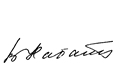 В.В. Кабанова